Проект межевания территории муниципального образования "Город Архангельск" в границах ул.Железнодорожной и ул.1-я линияПроект межевания территории в границах ул.Железнодорожной 
и ул.1-я линия подготовлен на основании распоряжения Главы муниципального образования "Город Архангельск" от 06.09.2017 № 2773р 
"О подготовке проекта межевания территории в границах ул.Железнодорожной и ул.1-я линия".Проект межевания разработан в соответствии с Градостроительным кодексом РФ от 29.12.2004 № 190-ФЗ; Земельным кодексом РФ от 25.10.2001 № 136-ФЗ; СП 42.13330.2011 "Градостроительство. Планировка и застройка городских и сельских поселений. Актуализированная редакция СНиП 2.07.01-89*"; СНиП 11-04-2003 "Инструкция о порядке разработки, согласования, экспертизы и утверждения градостроительной документации".В работе учитывалась и анализировалась следующая документация:Генеральный план муниципального образования "Город Архангельск", утвержденный решением Архангельского городского  Совета депутатов 
от 26.05.2009 № 872 (с изменениями);Правила землепользования и застройки муниципального образования "Город Архангельск", утвержденные решением Архангельской городской Думы от 13.12.2012 № 516 (с изменениями и дополнениями);проект планировки района Исакогорки муниципального образования "Город Архангельск", утвержденный распоряжением Главы муниципального образования "Город Архангельск" от 23.10.2017 № 3245р (с изменениями);распоряжение Главы муниципального образования "Город Архангельск" от 06.09.2017 № 2773р "О подготовке проекта межевания территории 
в границах  ул.Железнодорожной и ул.1-я линия";топографический план масштаба 1:500, выданный департаментом градостроительства Администрации муниципального образования "Город Архангельск";кадастровый план территории № 29/ИСХ/17-443303 от 20.11.2017, выданный филиалом ФГБУ "ФКП Росреестра" по Архангельской области и Ненецкому автономному округу на кадастровый квартал 29:22:081603.При анализе исходной документации выявлено, что проектируемые земельные участки под многоквартирными домами, расположенные 
в границах  ул.Железнодорожной и ул.1-я линия, будут сформированы 
в кадастровом квартале 29:22:081603 на территории, в отношении которой подготовлен проект планировки района Исакогорки муниципального2образования "Город Архангельск", утвержденный распоряжением мэра города от 23.10.2017 № 3245р.Проектом предусматривается формирование земельных участков: Под многоквартирным домом, расположенным по адресу: Архангельская область, г.Архангельск, Исакогорский территориальный округ, ул.Железнодорожная, дом № 13, сформирован земельный участок 29:22:081603:ЗУ1 площадью 4131 кв.м. Под многоквартирным домом, расположенным по адресу: Архангельская область, г.Архангельск, Исакогорский территориальный округ, ул.Железнодорожная, дом № 15, сформирован земельный участок 29:22:081603:ЗУ2 площадью 2167 кв.м.Под многоквартирным домом, расположенным по адресу: Архангельская область, г.Архангельск, Исакогорский территориальный округ, ул.Железнодорожная, дом № 16, сформирован земельный участок 29:22:081603:ЗУ3 площадью 1763 кв.м.Под многоквартирным домом, расположенным по адресу: Архангельская область, г.Архангельск, Исакогорский территориальный округ, ул.Железнодорожная, дом № 18, сформирован земельный участок 29:22:081603:ЗУ4 площадью 1336 кв.м.Минимальные расстояния от границ земельных участков в целях определения мест допустимого размещения зданий, строений, сооружений составляют 3 метра.Красные линии приняты на основании проекта планировки района Исакогорки муниципального образования "Город Архангельск", в границах ул.Железнодорожной отсутствуют.Территория, в отношении которой подготовлен проект межевания, расположена  в границах следующих зон: частично в границах санитарно-защитных зон предприятий, сооружений и иных объектов, определенных проектами санитарно-защитных зон, получившими положительные заключения государственной экологической экспертизы, либо определенные в соответствии с размерами, установленными СанПиН 2.2.1/2.1.1.1200-03 "Санитарно-защитные зоны и санитарная классификация предприятий, сооружений и иных объектов";полностью в границах зон санитарной охраны источников питьевого и хозяйственно-бытового водоснабжения, определенных в соответствии 
с распоряжениями Министерства природных ресурсов и лесопромышленного комплекса Архангельской области (3 пояс); полностью в границах зоны санитарного разрыва от железнодорожных путей, определенной в соответствии с постановлением Госстроя РФ 
от 27.09.2003 № 170 "Об утверждении Правил и норм технической эксплуатации жилищного фонда".Границы территорий объектов культурного наследия и границы зон действия публичных сервитутов не выявлены.3Таблица 1. Характеристики земельных участков, подлежащих образованиюТаблица 2. Каталог координат_____________ПРИЛОЖЕНИЕк проекту межевания территории 
в границах ул.Железнодорожной и ул.1-я линия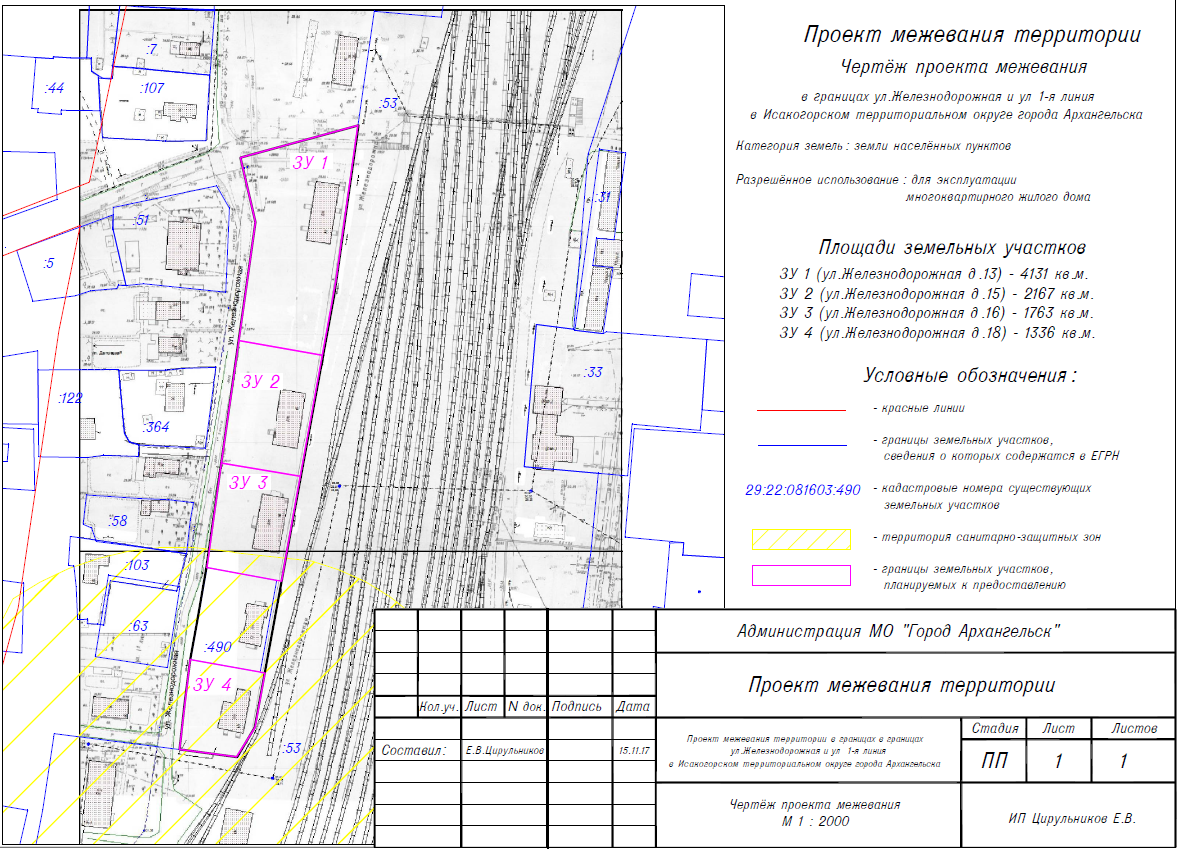 УТВЕРЖДЕНраспоряжением Главымуниципального образования"Город Архангельск"от 07.02.2018 № 448рПроектируемый земельный участок, обозначениеПроектная площадь, кв.мИсходные характеристикиПроектные характеристики29:22:081603:ЗУ14131 кв.мЗемлигосударственной собственностиЗемли населенных пунктовРазрешенное использование: для эксплуатации многоквартирного жилого дома29:22:081603:ЗУ22167 кв.мЗемлигосударственной собственностиЗемли населенных пунктовРазрешенное использование:  для эксплуатации многоквартирного жилого дома29:22:081603:ЗУ31763 кв.мЗемлигосударственной собственностиЗемли населенных пунктовРазрешенное использование:  для эксплуатации многоквартирного жилого дома29:22:081603:ЗУ41336 кв.мЗемлигосударственной собственностиЗемли населенных пунктовРазрешенное использование:  для эксплуатации многоквартирного жилого домаПроектируемый земельный участок, обозначениеКоординатыКоординатыПроектируемый земельный участок, обозначениеXY29:22:081603:ЗУ1639770,302524077,0729:22:081603:ЗУ1639787,322524130,6929:22:081603:ЗУ1639714,942524123,2229:22:081603:ЗУ1639680,612524118,3229:22:081603:ЗУ1639685,772524079,5529:22:081603:ЗУ1639740,842524085,1829:22:081603:ЗУ2639685,772524079,5529:22:081603:ЗУ2639680,612524118,3229:22:081603:ЗУ2639624,252524110,3629:22:081603:ЗУ2639629,052524073,6829:22:081603:ЗУ3639629,052524073,6829:22:081603:ЗУ3639624,252524110,3629:22:081603:ЗУ3639590,022524105,5229:22:081603:ЗУ3639575,542524103,4429:22:081603:ЗУ3639575,872524101,3029:22:081603:ЗУ3639580,472524068,8229:22:081603:ЗУ4639537,732524062,7729:22:081603:ЗУ4639533,132524095,2729:22:081603:ЗУ4639532,832524097,4429:22:081603:ЗУ4639507,602524093,8829:22:081603:ЗУ4639493,762524085,8429:22:081603:ЗУ4639496,072524059,43